REPORT FOR 2023                                         Country: NIGERIA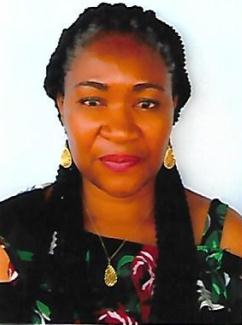 Name:  Aminulai Modupe SalamotuFunction:  Country Coordinator (CC)Organization: Federal Ministry of EducationE-mail: modupe_aminulai@yahoo.com or stepb13@yahoo.comTel: +234 8035984500Skype: ModupeAminulaiWebsite: https://education.gov.ngName: Salihu Habib MohammedFunction: Assistant (CC)Organization:Federal Ministry of Education/ National Senior Secondary Education CommissionE-mail:Tel:+234 8039728899Organization and Number of Staff: Federal Ministry of Education and 5Funding by: Federal Government of NigeriaCooperating Organizations/Individuals: Federal Ministry of Environment, All States Ministries of Education, Universal Basic Education Board, Private schools owners, and Universities (University of  Ilorin and Open University).GLOBE Schools: 295 schoolsGLOBE Protocol Areas:Atmosphere, Biosphere, Hydrosphere and PediosphereNumber of Schools Reporting Data over past year: 71 schools Program Implementation and Activities over past year (GLOBE Strategic Plan 2018-2023 Goals):Education: The GLOBE Nigeria programme Coordinator in the Federal Ministry of Education works with schools (where GLOBE Club is established), relevant stakeholders, to organize the following:Annual GLOBE Competition for students of Federal Government Colleges nationwide;Annual Advocacy and Sensitization Workshop on GLOBE Protocols for desk officers in SMoE, SUBEB, and FUCs to monitor the progress of schools on GLOBE Programme and GLOBE Club;Organization of the Presentation of Project write-up for the Annual GLOBE Nigeria Virtual Science Symposium for schools nationwide using GLOBE Protocols, to promote scientifically inquires and hands-on-activities;Collaborating with relevant MDAs such as the Federal Ministry of Environment, NARSDA, ARCSSTE-E and NiMet in environmental education.Partnership with Universities lectures as resource persons, trainers and judges for GLOBE activities in NigeriaScienceGLOBE Nigeria also work with scientists/STEM Professionals like Professors and PhD holders from universities across the country to promote the GLOBE Nigeria program by involving them as resource persons/judges during the Nigeria GLOBE Symposium to judge the students’ projects and resource persons to produce questions The scientists also collaborate with GLOBE Nigeria during the GLOBE workshop as trainers. Some of the GLOBE Universities also use the GLOBE Data to teach environment studies and for their thesis and carry out research work.CommunityThe Nigeria GLOBE programme is working on sensitizing more schools around and individuals to join GLOBE and increase GLOBE Data for Nigeria by donating some equipment/buy internet data to schools in rural communities in Abuja.Sensitization of more private schools and other individuals like NGOs to join GLOBE is ongoing.TechnologyGLOBE Nigeria has only GLOBE official email :globe.nigeriaproject@education.gov.ngBut no website.Introduction of GLOBE Project exhibition for Federal Government Colleges to show case on Gallery in the year 2024CommunicationsWe do GLOBE zoom meetings regularly with our state coordinators and main GLOBE teachers representing Federal Schools and states. We also have a WhatsApp group where we exchange ideas and information regularly to share ideas and solve problems.We send messages to remind our GLOBE registered members that have not taken training to do so. And encourage more schools to submit project for IVSS through whatsapp messages.We write reminder letters to Principals ,States Ministries of Education  and SUBEBs to support and encourage their schools to do GLOBE. We also write collaboration letters to relevant stateholders to support and give technical assistant to GLOBE Nigeria Program.Plans and ideas for Next Year:  We intend to change GLOBE written Competition organize annually for FUCs to Project exhibition Competition and retain the GLOBE write-up for States Schools. Sensitizing more schools around FCT-Abuja to form a GLOBE Team that will compete monthly on uploading GLOBE Data on the website and individuals to join GLOBE and increase GLOBE schools in Nigeria. Also trying to collaborate with other stakeholders on environmental science to help in supplying equipment to schools and internet facilities and data connection or token to buy data. Encourage private schools to join GLOBE and more universities undergraduate and Scientists.